Об утверждении Требований к порядку, форме и срокам информированияграждан, принятых на учет нуждающихся в предоставлении жилых помещений по договорам найма жилых помещений жилищного фонда социального использования, о количестве жилых помещений, которые могут быть предоставлены по договорам найма жилых помещений жилищного фонда социального использования на территории Верхнесалдинского городского округаВ соответствии с частью 5 статьи 91.14. Жилищного кодекса Российской Федерации, Федеральным законом от 06 октября 2003 года № 131-ФЗ «Об общих принципах организации местного самоуправления в Российской Федерации», руководствуясь Уставом Верхнесалдинского городского округа,ПОСТАНОВЛЯЮ:1. Утвердить Требования к порядку, форме и срокам информирования граждан, принятых на учет нуждающихся в предоставлении жилых помещений по договорам найма жилых помещений жилищного фонда социального использования, о количестве жилых помещений, которые могут быть предоставлены по договорам найма жилых помещений жилищного фонда социального использования на территории Верхнесалдинского городского округа (прилагается).2. Настоящее постановление опубликовать в официальном печатном издании «Салдинская газета» и разместить на официальном сайте Верхнесалдинского городского округа http://v-salda.ru.3. Контроль за выполнением настоящего постановления возложить на заместителя главы администрации по управлению социальной сферой                Е.С. Вербах. Глава администрации городского округа                                                 К.С. Ильичев Приложение  к постановлению администрации  Верхнесалдинского городского округа  от           18.05.2015          № ____1604_____«Об утверждении Требований к порядку, форме и срокам информирования граждан, принятых на учет нуждающихся в предоставлении жилых помещений по договорам найма жилых помещений жилищного фонда социального использования, о количестве жилых помещений, которые могут быть предоставлены по договорам найма жилых помещений жилищного фонда социального использования на территории Верхнесалдинского городского округа»Требования к порядку, форме и срокам информирования граждан, принятых научет нуждающихся в предоставлении жилых помещений по договорам наймажилых помещений жилищного фонда социального использования, о количествежилых помещений, которые могут быть предоставлены по договорам наймажилых помещений жилищного фонда социального использования на территории Верхнесалдинского городского округа1. Настоящие Требования применяются администрацией Верхнесалдинского городского округа в целях информирования граждан, принятых на учет нуждающихся в предоставлении жилых помещений по договорам найма жилых помещений жилищного фонда социального использования, о количестве жилых помещений, которые могут быть предоставлены по договорам найма жилых помещений жилищного фонда социального использования на территории Верхнесалдинского городского округа.2. Информирование граждан, принятых на учет нуждающихся в предоставлении жилых помещений по договорам найма жилых помещений жилищного фонда социального использования, о количестве жилых помещений, которые могут быть предоставлены по договорам найма жилых помещений жилищного фонда социального использования производится путем:1) размещения информации на официальном сайте администрации Верхнесалдинского городского округа в сети Интернет;2) публикации информации в официальном печатном издании, предназначенном для опубликования муниципальных нормативных правовых актов в соответствии с Уставом либо нормативным правовым актом Думы городского округа;3) предоставления письменной информации по обращениям граждан, принятых на учет нуждающихся в предоставлении жилых помещений по договорам найма жилых помещений жилищного фонда социального использования.3. Информация о количестве жилых помещений, которые могут быть предоставлены по договорам найма жилых помещений жилищного фонда социального использования на территории Верхнесалдинского городского округа размещается на официальном сайте администрации Верхнесалдинского городского округа в сети Интернет и публикуется в официальном печатном издании, предназначенном для опубликования нормативных правовых актов в соответствии с Уставом либо нормативным правовым актом Думы городского округа ежегодно в срок до 01 марта.4. Для целей получения информации о количестве жилых помещений, которые могут быть предоставлены по договорам найма жилых помещений жилищного фонда социального использования на территории Верхнесалдинского городского округа граждане, принятые на учет нуждающихся в предоставлении жилых помещений по договорам найма жилых помещений жилищного фонда социального использования, вправе направить соответствующее заявление в письменной (электронной) форме.Информирование граждан, принятых на учет нуждающихся в предоставлении жилых помещений по договорам найма жилых помещений жилищного фонда социального использования, о количестве жилых помещений, которые могут быть предоставлены по договорам найма жилых помещений жилищного фонда социального использования на территории Верхнесалдинского городского округа по поступившим обращениям осуществляется администрацией Верхнесалдинского городского округа в письменной форме в течение 15 дней с момента поступления обращения в администрацию Верхнесалдинского городского округа.5. Информация о количестве жилых помещений, которые могут быть предоставлены по договорам найма жилых помещений жилищного фонда социального использования на территории Верхнесалдинского городского округа публикуется (размещается) и предоставляется гражданам в форме таблицы, содержащей следующие сведения: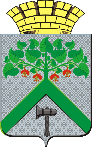 АДМИНИСТРАЦИЯВЕРХНЕСАЛДИНСКОГО ГОРОДСКОГО  ОКРУГАПОСТАНОВЛЕНИЕАДМИНИСТРАЦИЯВЕРХНЕСАЛДИНСКОГО ГОРОДСКОГО  ОКРУГАПОСТАНОВЛЕНИЕАДМИНИСТРАЦИЯВЕРХНЕСАЛДИНСКОГО ГОРОДСКОГО  ОКРУГАПОСТАНОВЛЕНИЕот____18.05.2015____ №__1604__г. Верхняя СалдаАдрес жилого помещения жилищного фонда социального использования, которое может быть предоставлено по договору найма жилого помещения жилищного фонда социального использованияПлощадь жилого помещения жилищного фонда социального использования, которое может быть предоставлено по договору найма жилого помещения жилищного фонда социального использованияСобственник жилого помещения жилищного фонда социального использования, которое может быть предоставлено по договору найма жилого помещения жилищного фонда социального использования Лицо, уполномоченное заключать договор найма жилого помещения жилищного фонда социального использованияПримечание 12345